Donating money online might seem boring and impersonal but did you know that donating money directly to food banks can help you increase your impact? That means if you give just $1 to a food bank that can translate to $10 worth of food. Say you donate a $2 jar of applesauce, food banks are able to purchase over 40 pounds of fresh apples with that same $2! If you went to the grocery store that might only translate to 1 to 2 pounds. For the State Employees Food Drive, every $1 you donate translates to 2.5 pounds towards our goal of 750,000 pounds of food.Donating money online not only saves the food bank time and resources incurred on physical food drives, it also helps sustain food banks and Californians throughout the year, not just during the holidays. Additionally, it saves you time and you are able to have an even greater impact with your donation. It has the added bonus of benefitting the environment, fewer cars on the road to buy food to donate!To donate to your local food bank, check out our Donate page or visit the California Association of Food Banks and search by your zip code. If you are donating to another food bank besides Sacramento Food Bank & Family Services, all you need to do is email the confirmation of the donation with your agency’s name to addison.ford@cdfa.ca.gov. Have your credit card or PayPal handy. Let’s get to giving!To learn more about the 2017 California State Employees Food Drive please visit the 2017 California State Employees Food Drive website at http://www.fooddrive.ca.gov/ or contact me through email.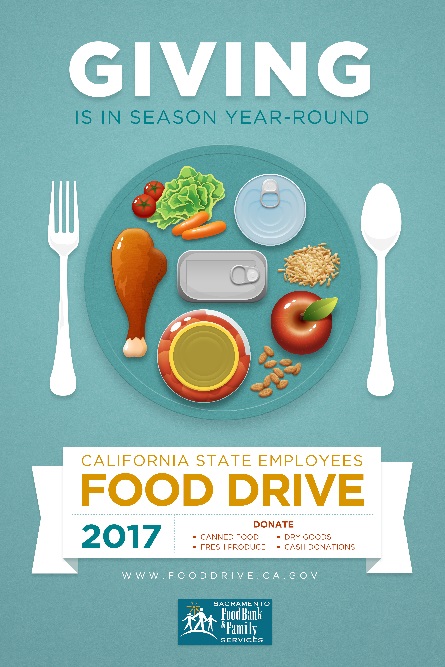 